FAIZ  Email: faiz-394006@2freemail.com Managerial assignments as a Telecom Engineer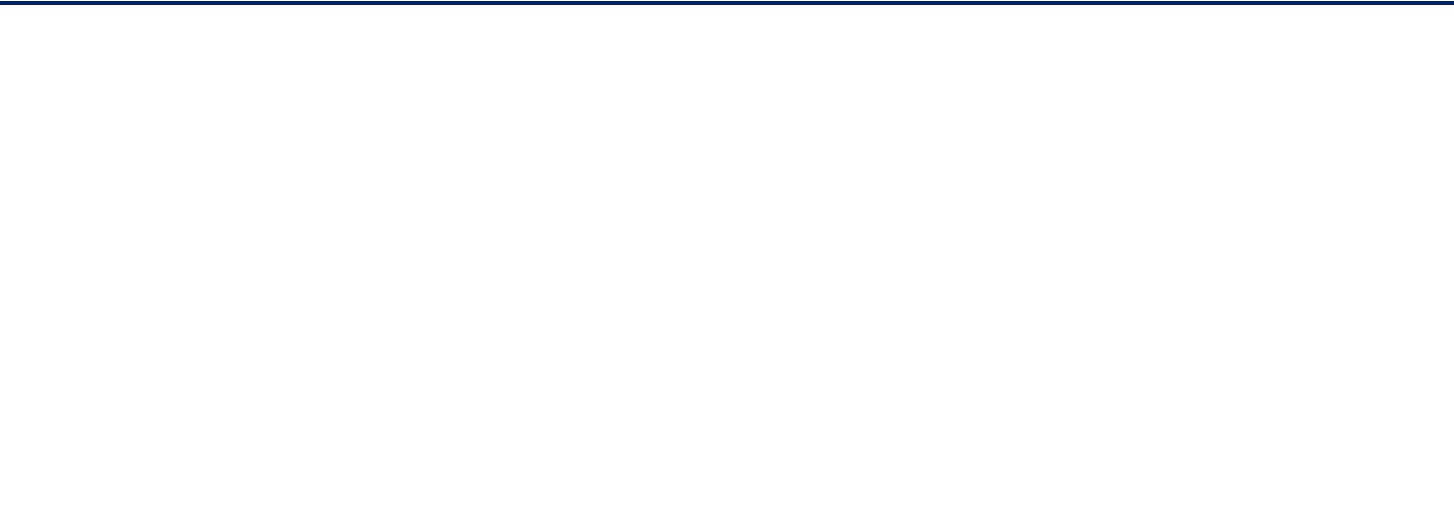 EXECUTIVE SUMMARYAdmirable experience of around 2 years in managing Projects related to Wireless communication, administering telecom procedures and managing technical issues.Expertise working in telecom industry with operational knowledge of signal systems and technology.Gained sound knowledge of Huawei, I-Manager U2000 Transmission, Huawei I-Manager U2000 BSS Tools, Citrix receiver, One FM tool, OWS for Giving site access and creation of RFC’s.Possess in-depth experience in handling teams, coordinating with Field Engineers and providing all kind of support to the Teams.Solid understanding of telecom systems and documentation process.Project	NetworkManagement	FacilityManagementKEY DELIVERABLESMigrating sites and changes of media as per requirements along with performing expansion & TRU addition at BTS Sites for updated call capacity.Rerouting and changing of Microwave hop path and frequencies as per requirement basis.Conducting migration of sites and changes of media as per requirements.Coordinating with project department for the implementation of new sites.Performing fault rectification & troubleshooting of MW link (Indoor unit and Outdoor Unit).Performing Hub site cleanup and Electrical to Optical conversion.Handling the documentation according to project proceduresCAREER CONTOURBangalore (Vendor: Pratap Technocrats Private Limited) asNetwork Engineer (Project: Zain-KSA, Saudi Arabia)Huawei Technologies Co. Ltd. is a Chinese multinational technology company that provides telecommunications equipment and sells consumer electronics, including smartphones and is headquartered in Shenzhen, Guangdong province.AccountabilitiesEnsured smooth functioning of configuration activities and processes by extending 24/7 Team SupportPerformed trouble shooting of 2G, 3G and 4G sites remotelyDefined External alarms for new Integrations, Alarm checks and troubleshootingEscalated field tech or site issues to GNOC lead and provided remote troubleshooting supportMaintained Pre & Post logs before & after Site Integration.Analyzed and performed troubleshooting of various types of alarms of BTS, BSC, RNC, Node-B and e-Node-B BTSRaised trouble tickets using OWS and OneFM for minor, major and critical faults based on impactMaintained customer SLA’s throughout the shift, 24*7 support with circle clearing the Service affecting alarms in BSC, BTS& TRX level in daily basisGained good knowledge about Telecom and power alarmsHighlightsBagged Appreciation certificate for team handling in emergency situations in the best possible mannerReceived Amazon Gift Voucher for the best performanceFeb 2017 – Mar 2018 with Net Zone Communication, UP West as Site Engineer (Project: Idea)HighlightsMaintained maximum network up-time by performing first level site maintenance, fault troubleshooting, intimation, escalation and coordinating with performance departmentInstalled and commissioned NOKIA flexi hopper with the knowledge of alignment, ultra-site edge BTS and NOKIA flexiPerformed external alarm verification testing, RFI survey and report along with documenting the site sector additionACADEMIC CREDENTIALSB.Tech. (Electronics & Communication Engineering) from MMU Ambala, Haryana with 8.53 CGPA; 201712th from K.V. Khagaul with 67% marks; 2013.10th from K.V. Khagaul with 9.2 CGPA ; 2011.TECHNICAL SKILLSHuawei U2000 iManager TRMHuawei U2000 iManager BTSNokia Ultra Site Edge BTSNokia FlexiOWS, Citrix ReceiverPERSONAL DOSSIERDate of Birth:Languages Known:12th December 1994English, Hindi and UrduOperations &VendorMaintenanceManagement